«Об итогах окружного этапа конкурса детских и молодежных театральных коллективов Самарской области «Театральный портал»В соответствии с Распоряжением Отрадненского управления министерства образования и науки Самарской области от 01.03.2022 года №72-од «О проведении окружного этапа конкурса детских и молодежных театральных коллективов Самарской области «Театральный портал» и на основании протокола заседания жюри:1. Принять информацию к сведению и утвердить прилагаемые списки победителей и призеров Конкурса (Приложение №1).2. Наградить победителей и призеров Конкурса дипломами Отрадненского управления министерства образования и науки Самарской области.3. Направить победителей Конкурса для участия в финальном этапе конкурса детских и молодежных театральных коллективов Самарской области «Театральный портал».4. Контроль за исполнением данного распоряжения возложить на начальника отдела развития образования (Иванову)РуководительОтрадненского управленияминистерства образования и наукиСамарской области							          Е.В.СизоваПичкуров 23694Приложение №1к распоряжениюОтрадненского управленияминистерства образования и наукиСамарской области№ _______от ___________2022 г.Согласно положению, утвержденному распоряжением Отрадненского управления образования и науки Самарской области от 01.03.2022 года № 72-од, в марте проходил окружной этап конкурса детских и молодежных театральных коллективов Самарской области «Театральный портал».В конкурсе приняли участие 213 юных театралов из 18 образовательных учреждений г.о. Отрадный, Кинель–Черкасского и Богатовского районов. Это представители школ, учреждений дополнительного образования, учреждений среднего профессионального образования, районного Дома культуры. Было представлено 47 сценических постановок в трех возрастных группах от 7 до 17 лет. В результате конкурса в номинации «Драматический театр» - 4 победителя и 8 призеров. В номинации «Музыкальный театр» - 2 призера. В номинации «Кукольный театр», - 1 победитель, 3 призера. В номинации «Агитбригада» - 4 призера. В номинации «Художественное слово» - 5 победителей, 18 призеров.По итогам работы членов жюри был выявлен ряд проблем:- некорректный выбор номинации (несоответствие заявленной номинации);- несоответствие репертуара возрасту обучающихся.Список победителей и призеровокружного этапа конкурса детских и молодежных театральных коллективов Самарской области«Театральный портал»Номинация Драматический театрВозрастная группа Первая 7-12 летВозрастная группа Вторая 13-17 летВозрастная группа  Третья (смешанная)Возрастная группа  Первая 7-12 летВозрастная группа  Первая  7-12 летВозрастная группа  Вторая 13-17 летВозрастная группа  Первая 7-12 летВозрастная группа  Вторая 13-17 летВозрастная группа  Третья (смешанная)Возрастная группа. Первая  7-12 летВозрастная группа Вторая 13-17 лет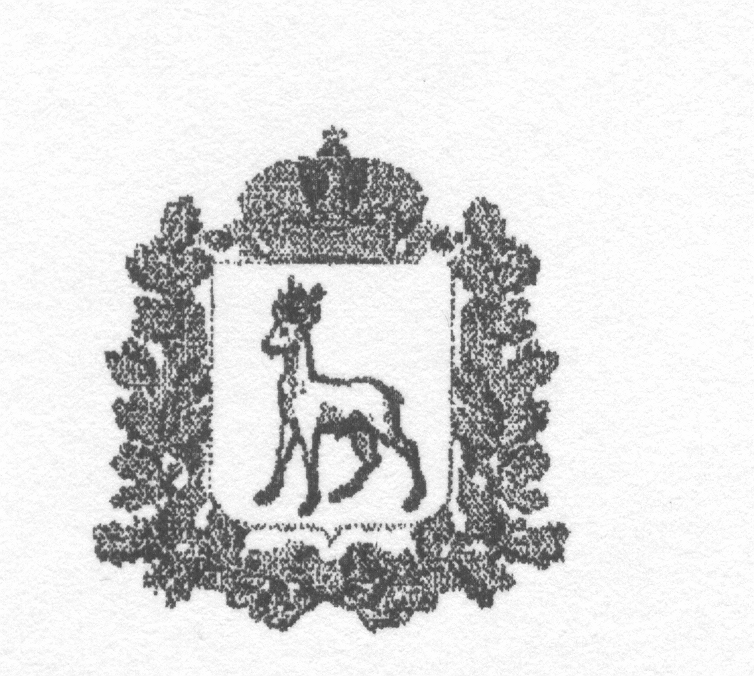 МИНИСТЕРСТВО ОБРАЗОВАНИЯ И НАУКИСАМАРСКОЙ ОБЛАСТИОТРАДНЕНСКОЕ УПРАВЛЕНИЕРАСПОРЯЖЕНИЕот __31.03.2022___г.                      Отрадный                                     №___111-од___УчреждениеНазвание коллектива или ФИ участникаНазвание конкурсной работыФамилия, имя, отчество,должность педагогаРезультатУчастияГБОУ СОШ №1 "ОЦ" с. Кинель-ЧеркассыТеатральная студия "Росток"Басня И.А.Крылова "Собачья дружба"Прокопенко Любовь Алексеевна, учитель начальных классовЛауреат 1 степениСП ДДТ ГБОУ СОШ № 2 "ОЦ" с. Кинель-ЧеркассыДетское объединение «Мечта»"Ну, что за дети"Ергунёва Светлана Александровна, педагог дополнительного образованияЛауреат 2 степениГБОУ ООШ пос. Подгорный"Юные театралы""Мы - читающий народ"Ергунёва Светлана Александровна, педагог дополнительного образованияЛауреат 3 степениГБОУ СОШ "ОЦ" с. Тимашевотеатральная студия "Дебют""Правильное питание - здоровый образ жизни"Ермакович Галина Борисовна, художественный руководитель студии "Дебют"Лауреат 3 степениГБОУ ООШ № 2 г.о. Отрадный"Радуга""Военный совет"Сафонова Ирина Николаевна, руководитель студииЛауреат 3 степениУчреждениеНазвание коллектива или ФИ участникаНазвание конкурсной работыФамилия, имя, отчество,должность педагогаРезультатУчастияГБПОУ СО "Кинель-Черкасский сельскохозяйственный техникум"Театральная студия "АртАкцент"Театрализованная постановка "Война глазами детей…"Дорошенко Алина Сергеевна, педагог- организаторЛауреат 1 степениГБПОУ СО "Отрадненский нефтяной техникум"Театральная студия "Вдохновение"«А зори здесь тихие»Рябухина Надежда Викторовна, преподаватель русского языка и литературыЛауреат 1 степениСП ДДТ ГБОУ СОШ № 2 "ОЦ" с. Кинель-ЧеркассыДетское объединение «Мечта»"Зачем мы живем?"Ергунёва Светлана Александровна, педагог дополнительного образованияЛауреат 3 степениГБОУ СОШ №10 «ОЦ ЛИК» г.о. Отрадный«Театралия»«Лошадиная фамилия»Лауреат 3 степениУчреждениеНазвание коллектива или ФИ участникаНазвание конкурсной работыФамилия, имя, отчество,должность педагогаРезультатУчастияСП ГБОУ СОШ "Оц" с. Богатое  Центр внешкольной работыТеатр-студия "Овация""Сказка старого фонаря"Буянова Анастасия Ильинична руководитель театра-студии "Овация"Лауреат 1 степениГБОУ СОШ №6 г.о. Отрадный Самарской областиДве стороны театра: черная и белаяНовогодняя постановка "Красавица и чудовище"Смирнова Екатерина Валерьевна - художественный руководитель; Коновалова Дарина Павловна - художественный руководительЛауреат 2 степениГБОУ СОШ им. М.П. Крыгина с. КабановкаТеатральная студия "Атмосфера"Инсценировка по рассказу С. Алексеева "Шуба"Чехлякова Елена Николаевна,Черепанова Наталья ВладимировнаЛауреат 3 степениНоминацияМузыкальный театрУчреждениеНазвание коллектива или ФИ участникаНазвание конкурсной работыФамилия, имя, отчество,должность педагогаРезультатУчастияГБОУ СОШ с. БеловкаТворческое объединение "Мозаика"монолог о войне из кинофильма "А зори здесь тихие"Феллер Светлана Анатольевна, художественный руководитель объединенияЛауреат 2 степениГБОУ СОШ "ОЦ" с. Кротовкатеатральная студия "Дружная семейка"«Волк и семеро козлят»Кошкаровская Людмила Валерьевна, учитель русского языка и литературыЛауреат 3 степениНоминацияКукольный театрУчреждениеНазвание коллектива или ФИ участникаНазвание конкурсной работыФамилия, имя, отчество,должность педагогаРезультатУчастияГБОУ СОШ №3 «ОЦ» с. Кинель-ЧеркассыКукольный театр "Рукавичка"Инсценировка сказки «Колобок»Щепетова Дарья Владимировна, учитель начальных классовЛауреат 2 степениГБОУ СОШ им. М.П.Крыгина с. КабановкаЧеркасов Тимофей в составе коллектива кукольного театра«Плохой хвостик»Афанасьева Любовь Владимировна, учитель музыкиЛауреат 3 степениУчреждениеНазвание коллектива или ФИ участникаНазвание конкурсной работыФамилия, имя, отчество,должность педагогаРезультатУчастияМБУ "Районный дом культуры" м.р. Кинель-ЧеркасскийКукольный театр "Росток""Сказочки на лавочке". Евгений ПермяковКузнецова Татьяна Николаевна, главный режиссёр МБУ "РДК"Лауреат 1 степениНоминацияАгитбригадыУчреждениеНазвание коллектива или ФИ участникаНазвание конкурсной работыФамилия, имя, отчество,должность педагогаРезультатУчастияГБОУ СОШ "О.ц." с. Печинено"Театральная студия"«Правильное питание-залог здорового образа жизни»Швецова Вероника Михайловна, учитель начальных классовЛауреат 2 степениУчреждениеНазвание коллектива или ФИ участникаНазвание конкурсной работыФамилия, имя, отчество,должность педагогаРезультатУчастияГБОУ СОШ "ОЦ" с. Тимашевокоманда "Горячие сердца"«Охрана окружающей среды»Мелешихин Михаил АнатольевичЛауреат 2 степениУчреждениеУчреждениеНазвание коллектива или ФИ участникаНазвание коллектива или ФИ участникаНазвание конкурсной работыФамилия, имя, отчество,должность педагогаРезультатУчастияГБОУ гимназия "ОЦ "Гармония" г.о ОтрадныйГБОУ гимназия "ОЦ "Гармония" г.о ОтрадныйТеатральная студия "Занавес"Театральная студия "Занавес""Родители и Я-ЮИДовская семья"Дмитриева Евгения Игоревна, педагог дополнительного образованияЛауреат 2 степениСП ГБОУ СОШ "Оц" с. Богатое Центр внешкольной работыСП ГБОУ СОШ "Оц" с. Богатое Центр внешкольной работыТворческая Мастерская "АФИША"Творческая Мастерская "АФИША""Правила пожарной безопасности"Зайдуллина Ильзимя Рафгатовна, педагог-организаторЛауреат 2 степениНоминацияНоминацияХудожественное словоХудожественное словоУчреждениеНазвание коллектива или ФИ участникаНазвание конкурсной работыФамилия, имя, отчество,должность педагогаРезультатУчастияМБУ "РДК" м.р. Кинель-ЧеркасскийСветлана Музалевская (детский театральный коллектив "Росток")"Думай, голова, думай". Ирина ПивовароваКузнецова Татьяна Николаевна, главный режиссёр МБУ "РДК"Лауреат 1 степениМБУ "РДК" м.р. Кинель-ЧеркасскийАндрей Истомин (детский театральный коллектив "Росток")"Сказка о пастушонке Пете". Сергей ЕсенинКузнецова Татьяна Николаевна, главный режиссёр МБУ "РДК"Лауреат 2 степениСП ДДТ ГБОУ СОШ № 2 "ОЦ" с. Кинель-ЧеркассыГерман Кравцов (детский театральный коллектив "Весёлый балаганчик")"Мы русские". Константин Фролов-КрымскийКузнецова Татьяна Николаевна, педагог дополнительного образованияЛауреат 2 степениСП ГБОУ СОШ "Оц" с. Богатое Центр внешкольной работыКсения Михалева - детское объединение Творческая Мастерская "АФИША"С.Я. Маршак "Вчера и сегодня" (отрывок)Зайдуллина Ильзимя Рафгатовна, педагог-организаторЛауреат 2 степениСП ГБОУ СОШ "Оц" с. Богатое Центр внешкольной работыСтелла Кулягина (театр-студия "Овация")"Ищите своих людей" отрывок из спектакля «Желание девочки Аи»Буянова Анастасия Ильинична руководитель театра-студии "Овация"Лауреат 2 степениСП ГБОУ СОШ "Оц" с. Богатое Центр внешкольной работыАнна Коваленко - детское объединение Творческая Мастерская "АФИША"Феликс Кривин "Иголка в долг"Зайдуллина Ильзимя Рафгатовна, педагог-организаторЛауреат 1 степениСП ГБОУ СОШ "Оц" с. Богатое Центр внешкольной работыОльга Шелякина - детское объединение Творческая Мастерская "АФИША"С.Я. Маршак "Чего боялся Петя"Зайдуллина Ильзимя Рафгатовна, педагог-организаторЛауреат 2 степениСП ГБОУ СОШ "Оц" с. Богатое Центр внешкольной работыАрсений Савин - детское объединение Творческая Мастерская "АФИША"С.Я. Маршак "Большой карман"Зайдуллина Ильзимя Рафгатовна, педагог-организаторЛауреат 2 степениСП ГБОУ СОШ "Оц" с. Богатое Центр внешкольной работыЕва Гребенюк - детское объединение Творческая Мастерская "АФИША"С.Я. Маршак "Петя-попугай"Зайдуллина Ильзимя Рафгатовна, педагог-организаторЛауреат 3 степениСП ГБОУ СОШ "Оц" с. Богатое Центр внешкольной работыДарья Мамаева - детское объединение Творческая Мастерская "АФИША"Рэй Бредбери «Вино из одуванчиков»Зайдуллина Ильзимя Рафгатовна, педагог-организаторЛауреат 2 степениСП ГБОУ СОШ "Оц" с. Богатое Центр внешкольной работыПолина Абарникова - детское объединение Творческая Мастерская "АФИША"А.П. Чехов "Баран и барышня"Зайдуллина Ильзимя Рафгатовна, педагог-организаторЛауреат 2 степениСП ДДТ ГБОУ СОШ № 2 "ОЦ" с. Кинель-ЧеркассыСтанислава Костина (детский театральный коллектив "Весёлый балаганчик")"Ананасовая история". Ксения ДрагунскаяКузнецова Татьяна Николаевна, педагог дополнительного образованияЛауреат 2 степениСП ГБОУ СОШ "Оц" с. Богатое Центр внешкольной работыСофия Лежнина - детское объединение Творческая Мастерская "АФИША"С.Я. Маршак "Тихая сказка"Зайдуллина Ильзимя Рафгатовна, педагог-организаторЛауреат 3 степениСП ДДТ ГБОУ СОШ № 2 "ОЦ" с. Кинель-ЧеркассыКрыгин Константин"Он же должен там быть"Ергунёва Светлана Александровна, педагог дополнительного образованияЛауреат 3 степениГБОУ СОШ им. М.П.Крыгина с. КабановкаЧеркасов ТимофейБасня "Кот и мыши"Афанасьева Любовь Владимировна, художественный руководитель коллектива, учитель музыкиЛауреат 3 степениУчреждениеНазвание коллектива или ФИ участникаНазвание конкурсной работыФамилия, имя, отчество,должность педагогаРезультатУчастияГБОУ СОШ №2 "ОЦ" с. Кинель-ЧеркассыЧернов ИванВино из одуванчиков Р. Брэдбери (отрывок)Евженко Елена Николаевна, учитель русского языка и литературыЛауреат 1 степениГБОУ СОШ им. М.П.Крыгина с. КабановкаДжубандыкоа Алексей"Дантес" Виктор ЗахаровАфанасьева Любовь Владимировна, художественный руководитель коллективаЛауреат 2 степениСП ГБОУ СОШ "Оц" с. Богатое Центр внешкольной работыИрина Мальцева - детское объединение Творческая Мастерская "АФИША"С. Михалков - басня "Лиса и бобер"Зайдуллина Ильзимя Рафгатовна, педагог-организаторЛауреат 2 степениСП ГБОУ СОШ "Оц" с. Богатое Центр внешкольной работыДиана Татулян - детское объединение Творческая Мастерская "АФИША"И.Ильф и Е. Петров "Двенадцать стульев" (отрывок)Зайдуллина Ильзимя Рафгатовна, педагог-организаторЛауреат 1  степениСП ГБОУ СОШ "Оц" с. Богатое Центр внешкольной работыАнна Решетова - детское объединение Творческая Мастерская "АФИША"Николай Гоголь "Мертвые души""Зайдуллина Ильзимя Рафгатовна, педагог-организаторЛауреат 1 степениМБУ "РДК" м.р. Кинель-ЧеркасскийВероника Попова (детский театральный коллектив "Росток")"Горсть земли". Виктор ШтанинКузнецова Татьяна Николаевна, главный режиссёр МБУ "РДК"Лауреат 2 степениГБОУ СОШ "ОЦ" с. ТимашевоБастина МарияМ. Джалиль "Чулочки"Ермакович Галина Борисовна , художественный руководитель студии "Дебют"Лауреат 3 степениГБОУ СОШ "ОЦ" с. ТимашевоДулова АнастасияК. Симонов" Сын артиллериста"Ермакович Галина Борисовна , художественный руководитель студии "Дебют"Лауреат 3 степени